Obec Lesnice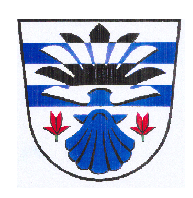 Lesnice č. 46, 789 01                                                                                                   V Lesnici dne 01.08.2018Usneseníz 36. jednání ZO Lesnice, které se konalo dne 01.08.2018 v 17,30 hod. v zasedací místnosti OÚ  Lesnice                          Přítomni:  5 - Ing. Jiří Chlebníček, Ing. Vlastimil Vepřek, Jana Daříčková, Karel Polách, Mgr. Marie BeranováOmluveni: 2 - Soňa Pobucká, Jan SlabýNepřítomni: 2 -  Jana Plháková, Jiří Sitta Zapisovatel: 	Mgr. Marie Beranová, Karel PoláchOvěřovatelé zápisu: Program jednání:ZahájeníKontrola usnesení ZO Lesnice 35/2018Rozpočtové opatření č. 5Rozhodnutí a oznámení o výběru dodavatele na akci „Lesnice pro děti a mládež“Schválení smlouvy na akci „Lesnice pro děti a mládež“Ukončení akce „Márnice a hřbitovní zídka“Informace o stavu příprav na akci „Rodáci“RůznéDiskuseUsneseníZávěr1. ZahájeníStarosta obce Ing. Jiří Chlebníček přivítal přítomné hosty a členy zastupitelstva, seznámil je s programem dnešního zasedání, doplnil program a vyzval přítomné členy zastupitelstva k doplnění do programu. Starosta doplnil program o bod:Různé – nové smlouvy na kanalizaciPro:  	5            	Proti:     0              Zdržel se:  02. Kontrola usnesení ZO Lesnice 35/2018ZO vzalo na vědomí kontrolu plnění usnesení ze 35/20183. Rozpočtové opatření č. 5Zastupitelstvo obce schvaluje rozpočtové opatření č. 5 ve výši: 111.958,- Kč příjmy, 111.958,- Kč výdaje Dále bylo v rozpočtu rozpočtováno 300.000,- Kč bez DPH, DPH navíc činí 63.000,- Kč. Fakturu vystavila firma Tieffenbach na odvoz hlínyZměna ve výdajích na odvoz hlíny a sutě tedy bude:Par.	Pol.	Org	částka3639	5169		+73.000,- Kč2341	6121	0130	-73.000,- Kč Pro:  	  5         Proti:      0              Zdržel se:  04. Rozhodnutí a oznámení o výběru dodavatele na akci „Lesnice pro děti a mládež“Starosta informoval zastupitelstvo o výběrovém řízení s názvem: „Lesnice pro děti a mládež“ZO vzalo na vědomí protokol z otevírání obálek:HEZDEMA s.r.o., Průmyslová 387, Pardubice, IČ:27546934, cena: 798.237,- Kč včetně DPHBerger – Huck s.r.o., Vanišova 552, Horní Jelení, IČ:45535264, cena: 801.069,- Kč včetně DPHTEWIKO systems s.r.o., Tř. Dr. Milady Horákové 185/66, Liberec, IČ: 25472887, cena: 752.312,- Kč včetně DPHZO rozhodlo o schválení výběru nabídky účastníka TEWIKO systems s.r.o., Tř. Dr. Milady Horákové 185/66, Liberec, IČ: 25472887, s cenou včetně DPH: 752.312,- Kč, jako ekonomicky nejvýhodnějšíPro:        5         Proti:      0              Zdržel se:  05. Schválení smlouvy na akci „Lesnice pro děti a mládež“ZO schvaluje znění a podpis smlouvy mezi účastníkem TEWIKO systems s.r.o., Tř. Dr. Milady Horákové 185/66, Liberec, IČ: 25472887 a objednatelem obec Lesnice, Lesnice 46, 789 01 Zábřeh, IČO: 00302872, na akci s názvem: „Lesnice pro děti a mládež“Pro:  	      5      	Proti:      0              Zdržel se:  06. Ukončení akce „Márnice a hřbitovní zídkaStarosta informoval o ukončení akce opravy hřbitova, márnice a kolumbária v Lesnici.ZO bere na vědomí7. Informace o stavu příprav na akci „Rodáci“Starosta informoval o programu na oslavy 670 výročí založení naší obce a o průběhu této akce tak, jak je naplánováno8. Různé	a)	starosta informoval o nových smlouvách na kanalizaci mezi občany a Svazkem obcí Povodí Loučky9. Diskuse- pan Špaček se informuje na nové parcely nad hřbitovem, konkrétně na podmínky prodeje- paní Žižková – dotazuje se na úpravu značek v ulici u MŠ, které jsou dány špatně, místo jednosměrky má být značka provoz v obou směrech- pan Veřek se dotazuje na práci kontrolní komisi, která údajně nepracuje- paní Daříčková oznamuje občanům, že máme v obci kontejner na textil, který bude umístěn ve sběrném dvoru- paní Dittrichová se dotazuje kdy se opraví hodiny na kostele 10. Usnesení - Jednotlivé body usnesení byly schvalovány v průběhu jednání zastupitelstva obce11. Závěrem se starosta obce rozloučil s přítomnými a ukončil jednání zastupitelstvastarosta: Ing. Jiří Chlebníček                                       ověřovatelé zápisu: 	Mgr. Marie Beranová			 Karel Poláchzapisovatel:	Zuzana Žižková                                                